Garten- und Landschaftsbau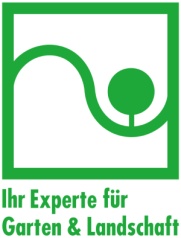 Am Ende des 4. Jahrganges kannst du zusätzlich zum Abschluss zum Facharbeiter-Gartenbau freiwillig auch zur gewerblichen Lehrabschlussprüfung „Garten- und Grünflächengestalter“ bei uns an der Gartenbauschule antreten. Das heißt, du kannst zwei Facharbeiterbriefe (LW + Gewerbe) am Ende des 4. Jahrganges mit nach Hause nehmen.Neben dem positiven Abschluss der Gartenbauschule und einer guten Praxisnote im praktischen Unterricht GaLaBau ist unbedingt eine Praxis im GaLaBau von mindestens 6 Monaten innerhalb deines Praxisjahres erforderlich.Um die vollzogenen galabaulichen Tätigkeiten zu dokumentieren erfasst du diese sorgfältig, vollständig und in einer sauberen äußeren Form in deinem Praxistagebuch.Inhalt:Beschreibung des GaLaBaubetriebesAuflistung der Tätigkeiten/Fertigkeiten (chronologisch gereiht)Vergiss nicht die Liste „Tätigkeiten/Fertigkeiten“ von deiner Chefin/deinem Chef unterschreiben zu lassen!!!!Beschreibung von 5 ProjektenDetailbeschreibung eines 6. Projektes BeilagenBeispiele von Tagesaufzeichnung von den Baustellen, welche zur Dokumentation der Arbeitsstunden im Büro dienen.ProspekteBeschreibung des Galabaubetriebes Name und Adresse des Betriebes:Name: ………………………………………………………………………………………………………………………..………Adresse: …………………………………………………………………………………………………….………………………Betriebseinrichtungen:(z.B. Büro, Lagerhalle, Sozialräume, Lagerplatz, Pflanzeneinschlag, Verkaufseinrichtungen, Schaugarten, etc.)………………………………………………………………………………………………………………………………………………………………………….………………………………………………………………………………………………………………………………………………………………………….………………………………………………………………………………………………………………………………………………………………………….………………………………………………………………………………………………………………………………………………………………………….………………………………………………………………………………………………………………………………………………………………………….………………………………………………………………………………………………………………………………………………………………………….………………………………………………………………………………………………………………………………………………………………………….1.3. Personelle Ausstattung:1.4. Schwerpunkte des Dienstleistungsbereiches:(z.B. private Gärten, öffentliches Grün, Teichbau, Sportanlagen, Pflege etc.)………………………………………………………………………………………………………………………………………………………………….……….…………………………………………………………………………………………………………………………………………….…………………………….………………………………………………………………………………………………………………………………………….……………………………….1.5. Marketing/PR(Messeauftritte, Autobeschriftung, Kleidung, etc. )1.6. Weiterbildung für Mitarbeiter(Seminare, Kurse, Einschulungen, etc.)1.7. Nachhaltigkeit/Umweltschutz im Betrieb(Mitglied Natur im Garten, Gütesiegel Holz oder Steine z.B. FSC, Mülltrennung, Kompost, Pflanzenstärkung, etc.)1.8. Technische Ausstattung des GaLaBau-Betriebes:1.9. Verwendete Baumaterialien:1.10. Verwendete Materialien bei Pflanzungen und Ansaat1.11. Grundrissplan des GaLaBau-Betriebes bzw. Schaugartens (in einem geeigneten Maßstab):Auflistung der Tätigkeiten/Fertigkeiten (chronologisch gereiht)Anmerkungen des Lehrberechtigten bzw. Ausbilders:Hiermit bestätige ich die Durchführung oben angeführter Tätigkeiten/Fertigkeiten……………………………………………………………………………………………………………………Datum und Unterschrift des Lehrberechtigten bzw. AusbildersBeschreibung von 5 Projekten (Fotos beigelegt)Während der Zeit meines Praktikums im Betrieb wurden folgende Projekte, Aufträge, etc. ausgeführt:(z.B.:	Neuanlage eines Wohngartens in Gründorf	Bau eines Schwimmteiches in Naßstetten  	Auspflanzung einer öffentlichen Grünanlage in Wien, 21	Ausführung von Gartenpflegeaufträgen, etc.)	Projekt 1: ........................................................................................................................................................................................................................................................................................................................................................................................................................................................................................................................................Projekt 2: ........................................................................................................................................................................................................................................................................................................................................................................................................................................................................................................................................Projekt 3: ......................................................................................................................................................................................................................................................................................................................................................................................................................................................................................................................................Projekt 4: ......................................................................................................................................................................................................................................................................................................................................................................................................................................................................................................................................Projekt 5: .......................................................................................................................................................................................................................................................................................................................................................................................................................................................................................................................................................................................................................................................................................................................................................................................................................................................................................................................................................................................................................................................................................................................................................................................................................................................................................................................................................................................................................................................................................................................................................................................................................................................................................................................................................................................................................................................................................................................................................................................................Detailbeschreibung eines ProjektsWähle ein Projekt, welches du während deiner Praxiszeit durchgeführt hast.(Lege einen Gestaltungsplan samt Pflanzenliste und Fotos bei)Erfasse:Plan des Projekts (Garten, Naturpool, …)Beschreibung des Projektes allgemein (Ort, Standortbedingungen, Kundenwünsche,…)Arbeitsschritte  + ZeitbedarfTechnische Hilfsmittel bei der AusführungBerechnung/Kalkulation des Projektes, ev. Kostenvoranschlag dazugebenMache dazu Fotos - achte dabei auch auf den Hintergrund und verfasse einen erklärenden BildtextStückliste PflanzenqualitätenWie wird die Pflege in Zukunft ablaufen? Pflegeempfehlung bzw. Auftrag (Skimmer, Einwintern,…)BeilagenBeispiele von Tagesaufzeichnung von den Baustellen, welche zur Dokumentation der Arbeitsstunden im Büro dienen.ProspekteProduktinformationen, Pläne etc. Alles was Du so in der Firma bzw. bei Messen, Schulungen sammelst und ev. in der FS 4 brauchen kannst.AnzahlAusbildung (ungelernt oder angelernt Arbeitskräfte,Facharbeiter, Meister, ….)Beschäftigungsausmaß (Stunden/Woche)BezeichnungType, Leistung, Arbeitsbreite, etc.KFZ für MaterialtransportLadekran KipperStaplerLaderampeLadesicherungDumperTraktorBaggerFörderbandRasenbaumaschineFräse, KrümmlerEggeSteinschneidetischRüttelplatteVibrowalzeDüngestreuerPflanzenschutzgerätErdbohrerMischmaschineMotorsägeHeckenschereMotorsense, FreischneiderMäherElektroaggregatVermessungsgerätKFZ für PersonentransportPersönliche SchutzausrüstungsonstigesBezeichnungProduktname, Qualität, .....€ Preis/EinheitBelagsmaterial für WegeWegeinfassungenTeichabdichtungenPumpenFilterVlieseHolzartenStützfüßeMauersteinFindlingeTreppensteineDrainageschlauchFlexschlauchBewässerungssystemeMähroboterLichtSchotterSandSplittTrockenbetonTransportbetonBauholzBezeichnungProduktname, Qualität, .....€Preis/EinheitRasensaatgutFertigrasenPflanzenschutzDüngungBodenverbesserungMulchmaterialMykorrhizaBaumpfähleStammschutzBindematerial (z.B. Kokos)DatumArt der Tätigkeit 